Publicado en Barbastro, Huesca el 25/04/2018 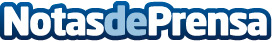 El cambio de tiempo protagoniza el mes de abril en el Área 62 de BarbastroRecién finalizado el invierno y la temporada de esquí en las pistas del Grupo Aramón, Área 62 Restaurante espera la inmejorable previsión de sol y calor, tras más de cuatro meses de nieve de gran calidad y su restaurante lleno cada fin de semanaDatos de contacto:Montserrat García Castillón Comunicación Marketing MNota de prensa publicada en: https://www.notasdeprensa.es/el-cambio-de-tiempo-protagoniza-el-mes-de Categorias: Nacional Gastronomía Viaje Aragón Entretenimiento Esquí Turismo Restauración http://www.notasdeprensa.es